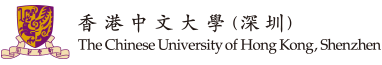 Applied Psychology Programme
School of Humanities and Social Science The Chinese University of Hong Kong, Shenzhen2001 Longxiang Boulevard, Longgang DistrictShenzhen, China 518172Study Information SheetNOTE: HIGHLIGHTED PARTS MUST BE DELETE BY THE FINAL SHEETTHE RESEARCHER MUST ADDRESS ALL THE FOLLOWING POINTS IN THE FINAL FORM OF THE CONSENT SHEETAims of the Study:Eligibility Requirements:What you will need to do and time commitment:Risks/Discomforts involved in participating:There are no risks and discomforts in participating in this research beyond those experienced in everyday life.Benefits in participating:There are no direct benefits for participating in this study.Confidentiality of your data (to delete: below are typical, default statements – amend if needed):Any responses you provide will be treated confidentially.  Any publication resulting from this work will report only aggregated findings or fully anonymised examples that will not identify you. [For studies that initially collect personal information, for instance dates of birth, ethnicity or email addresses, or make audio or video recordings.] To enable this study, we need to collect some personally identifiable information from you. To safeguard your rights, we will use the minimum personally identifiable information possible. Only members of the research team will have access to any personal information that may identify you, which will be stored separately from your other responses and securely. Any such identifying information will be removed and destroyed as soon as possible after necessary data processing has been completed – for example, records from separate files merged, or audio recordings transcribed. Once fully anonymised, the responses you provide may be used by the research team, shared with other researchers, or made available in an online data repository. [For studies that DO NOT collect any identifiable personal information.] Any responses you provide will be completely anonymous—you will be asked to generate a participant code which will be kept with your responses in case of withdrawal of data. Only the research team will have access to the participant codes. The rest of your responses (anonymous) may be used by the research team, shared with other researchers, or made available in an online data repository. Details of any payments/ credits (must be approved by ethics committee)Voluntary Participation:Remember that participation in this research study is completely voluntary. Even after you agree to participate and begin the study, you are still free to withdraw at any time and for any reason. Please note that once your data have been included in published analysis or data repositories, it cannot be withdrawn.If you would like a copy of this information sheet to keep, please ask the researcher. If you have any questions about this study before or after your participation, please contact (Student’s Name) at email: (Student’s Email) or (Professor’s Name) at email: (Professor’s Email). If you have any complaints or concerns about this research before or after your participation, you may contact CUHK(SZ) Applied Psychology Institutional Review Board at email: psyethics@cuhk.edu.cn. Version 1. As at November 19, 2019Title of Project:Ethics Approval Number:Investigator(s):Researcher Email: